به نام خدا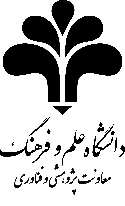 فرم پیشنهاد برگزاری کارگاه‌ها و نشست‌های‏ پژوهشیعنوان کارگاه/نشست تخصصی: هدف و ضرورت برگزاري کارگاه/ نشست تخصصی:حامیان برگزاری کارگاه/ نشست تخصصی (حقوقی و حقیقی):مشخصات مدرس/سخنران:مشخصات دبیر نشست (در صورتی که کارگاه/ نشست تخصصی علاو ه بر مدرس، دبیر هم دارد):مشخصات مجری (در صورتی که کارگاه/ نشست تخصصی علاو ه بر مدرس، مجری هم دارد):ویژگی‏های کارگاه/ نشست تخصصی:روش‏ها و تکنیک‏های اجرایی شامل (نحوه برگزاری جلسات، بحث‏های علمی و کارگروهی):سرفصل‌های ارائه شده در کارگاه/ نشست تخصصی:مدت زمان پیشنهادی کارگاه/ نشست تخصصی (بر حسب ساعت): مکان و زمان برگزاری کارگاه/ نشست تخصصی:برنامه اجرایی کارگاه/ نشست تخصصی:گروه‌هاي مخاطب کارگاه/ نشست تخصصی (مدعوين و شركت‌كنندگان):مدعوين:الف- عنوان مهمانان خارج از دانشگاه كه احتمال مي‌رود در اين نشست شركت كنند (جهت هماهنگی با حراست برای ورود به دانشگاه):کاربرد نتایج کارگاه/ نشست تخصصی (لطفاً به طور دقیق کاربرد نتیجۀ کارگاه و فایدۀ آن ذکر شود):برآورد هزینه های کارگاه/ نشست تخصصی (حق الزحمۀ مدرس/ سخنران و مجری):سایر هزینه ها:توجه: رعايت نکات زير در برگزاری کارگاه‌ها و نشست‌های‏ پژوهشی ضروری است:الف) کارگاه‌ها باید وجه تجربی و عملی داشته باشند و مهارت‌ شرکت‌کنندگان را در موضوع مربوط ارتقاء دهند.ب) طرح برگزاری کارگاه‌ در قالب فرم پیشنهاد برگزاری کارگاه‌های آموزشی (فایل پیوست) تهیه و پس از تصویب در شورای تخصصی گروه، و سپس در شورای دانشکده به معاونت پژوهش و فناوری دانشگاه ارائه شود. فرم و کلیه مستندات مربوط باید بصورت مکانیزه (الکترونیکی) تهیه شوند.ج) ثبت و اطلاع رسانی کارگاه‌ها و نشست‌های‏ پژوهشی حداقل 10 روز قبل از تاریخ برگزاری باید انجام شود.د) پس از برگزاری کارگاه‌ها و نشست‌های‏ پژوهشی، گزارش فعالیت به همراه مستندات مربوطه (عکس یا فیلم) تهیه و در اختیار معاونت پژوهش و فناوری دانشگاه قرار گیرد تا نسبت به انتشار عمومی آنها اقدام شود.و) کلیه مستندات مالی برگزاری کارگاه (صورتجلسه یا رسید پرداخت حق الزحمه مدرس و فاکتورهای مربوط به سایر هزینه‌ها) در اختیار معاونت پژوهش و فناوری قرار گیرد.نام حامیاننوع حمایتمیزان حمایتنام و نام خانوادگیمرتبه علمیرشتۀ تحصیلیمرتبۀ دانشگاهیگروه آموزشیدانشکدهنام و نام خانوادگیمرتبه علمیرشتۀ تحصیلیمرتبۀ دانشگاهیگروه آموزشیدانشکدهنام و نام خانوادگیمرتبه علمیرشتۀ تحصیلیمرتبۀ دانشگاهیگروه آموزشیدانشکدهمکانتاریخروزساعتعنوان فعالیتمسئولزمانپيش بيني تعداد شركت كنندگان:      نفرمبلغ ثبت نام اعضای هیئت علمی:                 ریالمبلغ ثبت نام دانشجویان دانشگاه:          ریال                 مبلغ ثبت نام سایرین:            ریال             مبلغ ثبت نام دانشجویان دانشگاه:          ریال                 مبلغ ثبت نام سایرین:            ریال             مخاطب اصلي کارگاه:  مسئولين دانشگاه      اعضای هیئت علمی      دانشجويان    مخاطب اصلي کارگاه:  مسئولين دانشگاه      اعضای هیئت علمی      دانشجويان    نام و نام خانوادگینوع مسئولیتدرجۀ تحصیلیمرتبۀ علمیکل ساعات کارحق الزحمه در ساعتجمع (ريال)جمع هزینۀ حق‏الزحمۀ پژوهشیجمع هزینۀ حق‏الزحمۀ پژوهشیجمع هزینۀ حق‏الزحمۀ پژوهشیجمع هزینۀ حق‏الزحمۀ پژوهشیجمع هزینۀ حق‏الزحمۀ پژوهشیجمع هزینۀ حق‏الزحمۀ پژوهشینام و نام خانوادگی سخنران/ دبیر نشست  / مجری (درخواست دهنده)امضاء و تاریخنظر مدیر گروه آموزشی:نام و نام خانوادگیامضاتاریخنظر مدیر گروه آموزشی:نام و نام خانوادگیامضاتاریخنظر مدیر گروه آموزشی:نام و نام خانوادگیامضاتاریخنظر رئیس دانشکده:نام و نام خانوادگیامضاءتاریخنظر رئیس دانشکده:نام و نام خانوادگیامضاءتاریخنظر رئیس دانشکده:نام و نام خانوادگیامضاءتاریخنظر معاون پژوهش و فناوری:نام و نام خانوادگیامضاتاریخنظر معاون پژوهش و فناوری:نام و نام خانوادگیامضاتاریخنظر معاون پژوهش و فناوری:نام و نام خانوادگیامضاتاریخ